09.04.2020 г.Окружающий мир 1-А классТема:  «Зачем мы спим ночью?»1.Изучение нового материалаУзнать о значении сна в жизни человека. Научиться правильно готовиться ко сну.Работа по учебнику с.52Проведение исследований.- Рассмотрим рисунок учебника.- Что случилось с мальчиком на уроке?- Почему он заснул на уроке?- Как будет вести себя ученик на уроках, если он не выспался?https://uchitelya.com/okruzhayuschiy-mir/95996-prezentaciya-po-okruzhayuschemu-miru-zachem-my-spim-nochyu-1-klass.htmlПравила здорового снаЛожиться спать и вставать в одно и то же время.Перед сном надо совершить прогулку, принять теплый душ.Нельзя перед сном смотреть страшные фильмы, играть в шумные игры, драться, читать волнующие книги.Не есть на ночь! Ужинать за 2 часа до сна.Спать в полной темноте.Спать в хорошо проветриваемом помещении, при открытой форточке.Спать на ровной постели.Работа по учебнику с.53Прочитай, ответь на вопросы.2. Самостоятельная работа в тетрадях с печатной основой С.35.Составить правила, как готовиться ко сну.https://www.youtube.com/watch?v=67vDqGU7M-M&feature=emb_logo09.04.2020 г.Русский язык 1-А классТема: «Звуки и буквы»1. Изучение нового материалаРабота по учебнику (с. 46, упр. 1)— Постарайтесь выразительно прочитать стихотворение Е. Благининой.Прочитайте название стихотворение. Объяснить соответствие названия и содержания текста стихотворения.Постарайтесь определить тему стихотворения и его общее настроение.Вспомните, когда мы говорим так: «С добрым утром!»Подумайте, что значит слово славно.Предложите, каким словом можно заменить слово славно.Произнесите слово пою. (Пою — 2 слога, 3 буквы, 4 звука.)2.Работа по учебнику (с. 46, упр. 2)Письменно— Прочитайте предложения.Догадайтесь, какие слова пропущены. Используя слова для справок, восстанови предложения. (Звуки мы произносим и слышим. Буквы мы называем, пишем и видим.)Запиши составленные предложения в тетрадь.— Прочитайте рубрику «Обрати внимание!»Из каких звуков складываются слова? (Из звуков человеческой речи.)При помощи чего образуются звуки? (При помощи органов нашей речи: языка, губ, зубов, голосовых связок.)Работа с зеркалом.— Поставьте перед собой зеркало.Произнесите звуки [а], [у], [м].Поблюдаем, как образуется звук.[а] — губы округляются, рот широко раскрыт, звучит голос, воздух проходит свободно;[у] — губы вытягиваются в трубочку, рот раскрыт меньше, также звучит голос, воздух проходит свободно;[м] — губы смыкаются, создают преграду для прохождения воздуха.— Постарайтесь сделать вывод, как образуются звуки. (Любое произносимое слово состоит из звуков, звуки образуются органами нашей речи и воспринимаются на слух.)А что такое буква? (Буква — это знак, созданный для обозначения звуков речи. Написанное слово состоит из букв и воспринимается органами зрения.)Работа по учебнику (с. 47, упр. 3)Устно— Поставьте перед собой зеркало. Произнесите слова утро, трактор, врач, птица.— Понаблюдайте, смотря в зеркало, как при произнесении этих звуков движутся губы и зубы, как по-разному прикасается язык к участкам рта. Расскажите о своих наблюдениях.Работа по учебнику (с. 47, упр. 4)Письменно— Рассмотри картинки.Произнесите слова-названия предметов (Аист, слон, сом.) Нарисуйте звуковые схемы слов.Запишите слова буквами.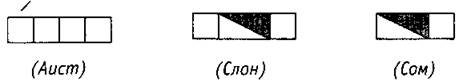 — Объясните, почему в звуковых схемах слов слон, сом вы не поставили ударение. (В односложных словах ударение не ставится.)2. Самостоятельная работаРабота в тетради — Дорисуйте звуковые схемы к словам пальто, окунь, маяк, раки.Способ проверки: соотнести слова, записанные на доске заранее, со звуковыми схемами слов или ПК. Тема «Ударение. Упражнение из рабочей тетради (1)» — составление звуковых схем слов.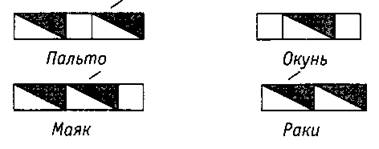 https://nsportal.ru/nachalnaya-shkola/russkii-yazyk/2014/04/07/urok-russkogo-yazyka-1-klass-zvuki-i-bukvy09.04.2020г.Литературное чтение 1-А классТема: « Потешки. Герои потешки.»1.Изучение нового материала- Ребята, кто может объяснить, что значит «устное народное творчество»? ( У устного народного творчества нет автора.) Литературное произведение пишется, а фольклорное сказывается. Фольклор – народная мудрость, от английского слова. Свое название потешки или пестушки получили от слова «пестовать» - нянчить, холить, ходить за кем-нибудь.Это короткие стихотворные приговоры, которые сопровождают движения ребенка в первые месяцы жизни.Почитайте эти тексты.Три – та – та, три – та – та!- Как вы думаете, какие движения делает ребенок, когда ему читают первую потешку Учебник стр.45- Рассмотрите иллюстрации к потешкам.- О ком пойдет речь в первой потешке?- Прочитайте, обращая внимание на знаки.- Кто обращается к кисоньке?- Как хозяйка спрашивает кисоньку?- Рассмотрите вторую иллюстрацию, о ком пойдет речь?Горница – чистая половина крестьянской избы.Ребята обратите внимание, эти потешки составлены в виде разговора двух лиц.2. Самостоятельная работа, учебник .45- Подготовьте выразительное чтение по ролям.- Чему учат потешки?- Для чего создают потешки и веселые стишки?https://www.youtube.com/watch?time_continue=1&v=0uS2ytsFsg8&feature=emb_logo09.04.2020 г.Физическая культура  1-А классТема: «Броски мяча через волейбольную сетку с дальних дистанций»I. ОРУ— Помните о правилах безопасности.Каждое упражнение выполняют один круг.Мяч в руках. Круговые движения руками перед собой по часовой стрелке и против. Выполняя бросок через сетку способом «снизу», надо постараться проскочить под сеткой и поймать перелетевший мяч.Мяч за головой. Повороты туловища на каждый шаг. Бросок через сетку способом «снизу», ловля мяча после броска.Мяч за спиной, на каждый шаг поднимать руки цверх. Бросок мяча через сетку способом «сверху». Ловля мяча после одного удара об пол.Ходьба выпадами, мяч в руках. Бросок мяча через сетку способом «сверху». Стараться сразу ловить мяч, пока он не упал на пол.Ходьба в наклоне спиной вперед, катя мяч по полу. Бросок мяча через сетку от груди, стараясь сразу поймать мяч после его перелета.Ходьба в приседе («гусиный шаг»), мяч в руках. Бросок мяча через сетку от груди, поймать мяч сразу после его перелета.Прыжки ноги вместе — ноги врозь, мяч в руках. Бросок мяча через сетку и ловля произвольным способом.— Разминка окончена.II. Основная часть1. Броски и ловля волейбольного мяча в парах— С большинством упражнений вы знакомились еще в 1 классе, но всегда нужно совершенствоваться. Вспомните, как правильно отходить от сетки, подходить, рассчитывать бросок, перемещаться и т. п. Каждое упражнение выполняют не менее 2 мин.Броски от груди, стараясь перебрасывать точно в руки партнеру. Ловля перед грудью.Бросок из-за головы, также стараясь попадать точно в руки партнеру. Ловля перед грудью. (Иногда дети слишком близко подходят к сетке, и из-за этого у них не получается перебросить мяч. Учитель должен подсказать, где лучше встать, как приспособиться к действиям партнера, к силе его броска, точности, чтобы заранее хотя бы примерно рассчитывать, куда же может полететь мяч.)Бросок от груди, стараясь попадать в руки партнера. Ловля произвольным способом.Бросок поочередно правой и левой рукой. Ловля двумя руками произвольным способом.Бросок через сетку в прыжке. Постараться ловить перед грудью.Произвольные броски и ловля.2. Подвижная игра «Забросай противника мячами»3. Домашнее задание. — Ребята, вам необходимо узнать, какие волейбольные команды существуют в России, в миреюhttps://yandex.ru/video/preview/?filmId=900888841232019308&text=броски%20мяча%20в%20волейбольную%20сетку%20с%20дальних%20дистанций%201%20класс&path=wizard&parent-reqid=1586257964427302-660269014839299489700284-production-app-host-sas-web-yp-8&redircnt=1586257971.1